XNEERAJ SEMAL ERNEERAJSEMAL@GMAIL.COM -          +919012355590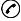 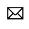 PROFILE SUMMARY	B.Tech In Computer Science And Technology From Beehive College Dehradun.Proficient Infinding And Resolving Malfunctions, Using Exceptional Technical And Communication Skills Ability To Express Technical Concepts Clearly To People With No Technical Background.Worked On academic project Online Attendance Management System.An Effective Communicator With Excellent Interpersonal, Logical Thinking & Analytical Abilities.Acadmic ProjectProject Title      : Online Attendance Management System.Platform Used   : HTML,CSS.Contribution     : Analysis and Coding.Description       : The Purpose of developing attendance management system is to Computerized the tradition way of taking attendance.SCHOLASTIC2016	B.Tech In Computer Science And Technology From Beehive College Dehradun.2010	12th From T.C.G Public School,Kotdwar.2008	10th From S.G.R.R.Public School,Kotdwar.SUMMARY OF SKILLSPositive attitude towards workQuick Learner and ability to remain self-motivated.Belive in ‘Leading the team by working with the team’HOBBIESPlaying Cricket.Internet Surfing.Watching News.EXTRA CURRICULUMParticipate on one day work shop on Cyber Security at Beehive College,Dehradun.Involved in various cultural activities held at School and College level.IT SKILLSWell versedwith programming languages: C, C++, Ms Office, Microsoft Windows XP, 7, 8, 10..PERSONAL SNIPPETSName                             :    Neeraj SemalFather’s Name               :    Ashok Kumar SemalPermanent Address       :    H.No 278 Indira Nagar Aampadow Kotdwar                                           Pauri Garhwal Uttarakhand 246149D.O.B :                          :    30-May-1992Languages Known:       :     English, HindiDate……………….								Neeraj Semal